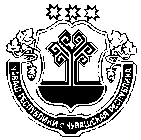  В целях устойчивого развития и дальнейшего повышения благосостояния жителей Сятракасинского сельского поселения Моргаушского района Чувашской Республики администрация  Сятракасинского  сельского поселения Моргаушского района Чувашской Республикипостановляет:Одобрить предварительные итоги социально-экономического развития Сятракасинского сельского поселения Моргаушского района Чувашской Республики  за истекший период 9 месяцев 2019 года и за текущий 2019 год.Глава  Сятракасинскогосельского поселения                                                                                Е.В.ГригорьевПояснительная записка социально-экономического развития  Сятракасинского сельского поселения за истекший  9 месяцев 2019 года и за текущий 2019 год.На территории Сятракасинского сельского поселения Моргаушского района проживает всего 2637 человек. За 9  месяцев 2019 года всего родилось  17 человек, умерло – 23 человека. Число прибывших составило – 31 человек, убывших – 35 человек. Сельскохозяйственными организациями, крестьянскими (фермерскими) хозяйствами, в хозяйствах населения объем  продукции сельского хозяйства  за 9 месяцев составило – 6,5 млн.  рублей.Розничную торговлю на территории сельского поселения осуществляют 8 торговых точек  Моргаушского райпо. Оборот розничной торговли за 9 месяцев составило – 56,6 млн. руб.На территории сельского поселения функционируют 43 малых предприятий. Объем произведенной ими продукции в действующих ценах составил – 6,5 млн. руб., включая выполненный объем розничного товарооборота индивидуальными предпринимателями. Бюджет сельского поселения за 9 месяцев 2019 года  исполнен по доходам – 6,0 млн.руб., в том числе собственные доходы- 1,3 млн. руб., а по расходам – 5,9 млн. руб.Численность занятых в экономике всего 340 человек, общий фонд заработной платы составляет – 39,5 млн. руб. Среднемесячная заработная плата на 1 работника – 12900 рублей.            Объем произведенной и отгруженной продукции представлен сельским хозяйством   составит  50,13 млн. руб. в 2019 году.По сравнению с 2018 годом увеличение среднемесячной заработной платы не замечается. Прогноз разработан с учетом сохранения положительной динамики развития и не предусматривает реализацию новых проектов, составлен с учетом нынешнего экономического состояния наших предприятий.Прогнозные показатели развития агропромышленного комплекса учитывают реализацию мероприятий национального проекта  «Развитие АПК», где основными направлениями являются ускоренное развитие животноводства и стимулирование развития малых форм хозяйствования.От общего объема произведенной продукции сельского хозяйства доля личного подсобного хозяйства населения составит – 64,5 %  сельхозпредприятий – 30,3 %, крестьянских (фермерских) хозяйств – 5,2 %.В декабре принимается план производственно-финансовой деятельности сельскохозяйственного предприятия СПК-ПЗ  «Свобода». Необходимо предусмотреть посев зерновых с учетом озимых культур, а также сохранить и наращивать поголовье скота. Увеличение выпуска сельскохозяйственной продукции предполагается на основе внедрения ресурсосберегающих технологий, улучшения генетического потенциала животных, кормовой базы, системы сбыта и заготовки продукции у населения. Развитие малого предпринимательства позволит создать в Сятракасинском  сельском поселении здоровую конкурентную среду, новые рабочие места и получить дополнительные налоговые поступления в бюджет. Общее количество малых предприятий в 2019 году составляет 140 ед. Ситуация на рынке труда регулируется программой содействия занятости населения, которая позволит обеспечить социальную защиту граждан, временно оставшихся без работы. Органы службы занятости, учитывая жизненный уклад сельчан, создают возможности обучить профессиям, востребованным на рынке труда.В области здравоохранения продолжается реализация национального проекта  «Здоровье». Происходящие изменения в медико-демографической ситуации связаны с улучшением оказания первичной медико-санитарной помощи, с ведением родовых сертификатов для беременных, дополнительной диспансеризацией населения, с вакцинопрофилактикой.В системе социальной защиты населения на территории Сятракасинского  сельского поселения функционируют 4 фельдшерско-акушерских пунктов.Наблюдается тенденция снижения численности учащихся в школах. В Сятракасинском  сельском поселении реализуется программа сохранения и развития культуры. Принятый Указ Президента Чувашской Республики предусматривает ускоренное оснащение сети сельских культурно-досуговых учреждений  современными техническими средствами с целью повышения качества услуг, предоставляемых населению. В модельных библиотеках, для населения имеется свободный доступ в сеть Интернета.           Таковы основные направления  предварительных итогов  социально-экономического развития района за истекший  9 месяцев 2019 года и за текущий 2019 год.Чувашская РеспубликаАдминистрацияСятракасинскогосельского поселенияМоргаушского районаПОСТАНОВЛЕНИЕ14.10.2019 г.  № 49деревня СятракасыЧãваш РеспубликиМуркаш районĕнÇатракассиял поселенийĕнадминистрацийĕЙЫШÃНУ14.10.2019 ç. № 49    Çатракасси ялӗ                                            О  предварительных итогах  социально-экономического развития Сятракасинского сельского поселения Моргаушского района Чувашской Республики за истекший период 9 месяцев 2019 года и за текущий 2019 год. Приложение к постановлению администрации Сятракасинского сельского поселения от 14.10.2019 г. № 49Приложение к постановлению администрации Сятракасинского сельского поселения от 14.10.2019 г. № 49Приложение к постановлению администрации Сятракасинского сельского поселения от 14.10.2019 г. № 49Приложение к постановлению администрации Сятракасинского сельского поселения от 14.10.2019 г. № 49Приложение к постановлению администрации Сятракасинского сельского поселения от 14.10.2019 г. № 49Приложение к постановлению администрации Сятракасинского сельского поселения от 14.10.2019 г. № 49Приложение к постановлению администрации Сятракасинского сельского поселения от 14.10.2019 г. № 49Приложение к постановлению администрации Сятракасинского сельского поселения от 14.10.2019 г. № 49Приложение к постановлению администрации Сятракасинского сельского поселения от 14.10.2019 г. № 49Приложение к постановлению администрации Сятракасинского сельского поселения от 14.10.2019 г. № 49 Показатели предварительных итогов социально-экономического развития Сятракасинского сельского  поселения за 9 мес. 2019 года и ожидаемый 2019 год. Показатели предварительных итогов социально-экономического развития Сятракасинского сельского  поселения за 9 мес. 2019 года и ожидаемый 2019 год. Показатели предварительных итогов социально-экономического развития Сятракасинского сельского  поселения за 9 мес. 2019 года и ожидаемый 2019 год. Показатели предварительных итогов социально-экономического развития Сятракасинского сельского  поселения за 9 мес. 2019 года и ожидаемый 2019 год.ПоказателиЕдиница измеренияфакт. за 9 мес. 2019 г.Оценка 2019 гПоказателиЕдиница измеренияфакт. за 9 мес. 2019 г.Оценка 2019 гI. Демографические показателиЧисленность постоянного населения (среднегодовая) - всегочеловек23012301в % к предыдущему году98,598,5Число родившихсячеловек 1723Число умершихчеловек 2022II. Производственные показатели1.Объем отгруженных товаров собственного производства (услуг) млн.руб. в ценах соответствующих лет37,650,13в % к предыдущему году в сопоставимых ценах 117,2120,5в том числе: продукция сельского хозяйства в сельскохозяйственных организациях млн.руб. в ценах соответствующих лет37,650,13в % к предыдущему году в сопоставимых ценах 117,2120,52. Продукция крестьянских (фермерских) хозяйствмлн.руб. в ценах соответствующих лет6,57,5в % к предыдущему году --3. Продукция в хозяйствах населениямлн.руб. в ценах соответствующих лет80,0106,8в % к предыдущему году 111,7111,9III. Потребительский рынокОборот розничной торговли - всегомлн.руб. в ценах соответствующих лет56,675,5в % к предыдущему году в сопоставимых ценах105,8106,2Оборот общественного питаниямлн.руб. в ценах соответствующих лет00в % к предыдущему году в сопоставимых ценах--Объем платных услуг населению млн.руб. в ценах соответствующих лет00в % к предыдущему году в сопоставимых ценах--IV. Малое и среднее предпринимательствоКоличество малых и средних предприятий  единиц4343в том числе:Средние единиц00Малые   единиц22КФХ  единиц77ИП  единиц3434Среднесписочная численность работников (без внешних совместителей) по малым и средним предприятиям -всегочеловек140140V. Бюджет сельского поселенияДоходы-всегомлн.руб.6,07,5    в т.ч. собственные доходымлн.руб.1,31,9Расходы- всегомлн.руб.5,97,6Дефицит (профицит -) бюджетамлн.руб.VI. ТрудЧисленность занятых в экономике (среднегодовая)-всегочеловек340344Фонд заработной платы млн.руб.39,553,4Среднемесячная заработная плата на 1 работникаруб.1290012930Численность безработных, зарегистрированных в службах занятостичеловекЧисленность граждан выезжающих на заработки за пределы Моргаушского районачеловек334334